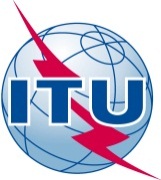 PREFACIOLa UIT (Unión Internacional de Telecomunicaciones) es el organismo especializado de las Naciones Unidas en el campo de las telecomunicaciones. El UIT-T (Sector de Normalización de las Telecomunicaciones de la UIT) es un órgano permanente de la UIT. Este órgano estudia los aspectos técnicos, de explotación y tarifarios y publica Recomendaciones sobre los mismos, con miras a la normalización de las telecomunicaciones en el plano mundial.La Asamblea Mundial de Normalización de las Telecomunicaciones (AMNT), que se celebra cada cuatro años, establece los temas que han de estudiar las Comisiones de Estudio del UIT-T, que a su vez producen Recomendaciones sobre dichos temas.La aprobación de Recomendaciones por los Miembros del UIT-T es el objeto del procedimiento establecido en la Resolución 1 de la AMNT.En ciertos sectores de la tecnología de la información que corresponden a la esfera de competencia del UIT-T, se preparan las normas necesarias en colaboración con la ISO y la CEI.  UIT  2013Reservados todos los derechos. Ninguna parte de esta publicación puede reproducirse por ningún procedimiento sin previa autorización escrita por parte de la UIT.RESOLUCIÓN 75 (Rev. Dubai, 2012)Contribución del Sector de Normalización de las Telecomunicaciones de la UIT a la puesta en práctica de los resultados de la Cumbre Mundial sobre la Sociedad de la Información(Johannesburgo, 2008; Dubai, 2012)La Asamblea Mundial de Normalización de las Telecomunicaciones (Dubai, 2012),considerandoa)	los importantes resultados de ambas fases de la Cumbre Mundial sobre la Sociedad de la Información (CMSI);b)	las Resoluciones y Decisiones relativas a la puesta en práctica de los resultados pertinentes de ambas fases de la Cumbre Mundial sobre la Sociedad de la Información (CMSI) y a las cuestiones de política pública internacional relacionadas con Internet que fueron adoptadas en la Conferencia de Plenipotenciarios (Guadalajara, 2010) y en la reunión del Consejo de la UIT de 2011, a saber:i)	Resolución 71 (Rev. Guadalajara, 2010) de la Conferencia de Plenipotenciarios sobre el Plan Estratégico de la Unión para 2012-2015;ii)	Resolución 101 (Rev. Guadalajara, 2010) de la Conferencia de Plenipotenciarios sobre las redes basadas en el protocolo Internet;iii)	Resolución 102 (Rev. Guadalajara, 2010) de la Conferencia de Plenipotenciarios sobre la función de la UIT con respecto a las cuestiones de política pública internacional relacionadas con Internet y la gestión de los recursos de Internet, incluidos los nombres de dominio y las direcciones;iv)	Resolución 130 (Rev. Guadalajara, 2010) de la Conferencia de Plenipotenciarios sobre el fortalecimiento del papel de la UIT en la creación de confianza y seguridad en la utilización de las tecnologías de la información y la comunicación (TIC);v)	Resolución 133 (Rev. Guadalajara, 2010) de la Conferencia de Plenipotenciarios sobre la función de las Administraciones de los Estados Miembros en la gestión de los nombres de dominio internacionalizados (plurilingües);vi)	Resolución 140 (Rev. Guadalajara, 2010) de la Conferencia de Plenipotenciarios sobre la función de la UIT en la puesta en práctica de los resultados de la Cumbre Mundial sobre la Sociedad de la Información;vii)	Acuerdo 562 de la reunión del Consejo de la UIT de 2011 sobre la convocatoria del quinto Foro Mundial de Política de las Telecomunicaciones/TIC (FMPT-13);viii)	Resolución 172 (Guadalajara, 2010) de la Conferencia de Plenipotenciarios sobre el panorama general de la implementación de los resultados de la CMSI;ix)	Resolución 178 (Guadalajara, 2010) de la Conferencia de Plenipotenciarios sobre la función de la UIT en la organización de los trabajos sobre los aspectos técnicos de las redes de telecomunicaciones para promover Internet;c)	el papel del Sector de Normalización de las Telecomunicaciones de la UIT (UIT-T) en la puesta en práctica por la UIT de los resultados pertinentes de la CMSI, la adaptación del papel que desempeña la UIT y la elaboración de normas de telecomunicación en la construcción de la sociedad de la información, incluida la función de facilitador principal en el proceso de puesta en práctica de la CMSI, como moderador/facilitador para la aplicación de las Líneas de Acción C2, C5 y C6, así como la participación con otras partes interesadas, llegado el caso, en la puesta en práctica de las Líneas de Acción C1, C3, C4, C7, C8, C9 y C11, otras líneas de acción pertinentes y otros resultados de la CMSI, dentro de las limitaciones financieras establecidas por la Conferencia de Plenipotenciarios;d)	que la gestión de Internet abarca cuestiones de política tanto técnica como pública, y que en ella deberían participar todas las partes interesadas y las organizaciones intergubernamentales e internacionales competentes, de conformidad con los apartados a)-e) del § 35 de la Agenda de Túnez para la Sociedad de la Información,considerando ademása)	que la creación del Grupo de Trabajo del Consejo sobre cuestiones de política pública internacional relacionadas con Internet de conformidad con la Resolución 1336 del Consejo y abierto únicamente a los Estados Miembros, era necesaria para promover una mayor cooperación y fomentar la participación de los gobiernos en el estudio de las cuestiones de política pública internacional relacionadas con Internet;b)	 que se observa la necesidad de mejorar la labor de coordinación, difusión e interacción: i) evitando la duplicación de tareas gracias a una coordinación precisa entre las Comisiones de Estudio de la UIT encargadas de las cuestiones de política pública internacional relacionadas con Internet y los aspectos técnicos de las redes de telecomunicaciones que sustentan Internet; ii) difundiendo la información pertinente sobre política pública internacional relacionada con Internet entre los Miembros de la UIT, la Secretaría General y las Oficinas de la Unión y iii) fomentando una mayor cooperación e interacción, orientadas a los aspectos técnicos, entre la UIT y las organizaciones y entidades internacionales pertinentes,reconociendoque la Conferencia de Plenipotenciarios, en su Resolución 140 (Rev. Guadalajara 2010), resolvió que la UIT debe completar el informe sobre la puesta en práctica de los resultados de la CMSI relativos a la UIT en 2014,reconociendo tambiéna)	que todos los gobiernos deben asumir un papel y una responsabilidad idénticos para la Gobernanza de Internet y garantizar la estabilidad, seguridad y continuidad de Internet, y también la necesidad de que los gobiernos formulen la política pública en consulta con todas las partes interesadas, según se indica en el § 68 de la Agenda de Túnez;b)	que en el futuro será necesaria una mayor cooperación que permita a las administraciones públicas cumplir, en igualdad de condiciones, con su misión y responsabilidades en cuestiones de políticas públicas internacionales relativas a Internet, pero no en los asuntos técnicos y operacionales de explotación normal, que no tienen repercusiones para los temas de política pública internacional, como se indica en el § 69 de la Agenda de Túnez;c)	que, recurriendo a las organizaciones internacionales pertinentes, tal cooperación debe incluir la formulación de principios aplicables a escala mundial en temas de política pública asociados con la coordinación y gestión de los recursos esenciales de Internet, respecto de los cuales se pide a las organizaciones responsables de las tareas esenciales asociadas a Internet que contribuyan a la creación de un entorno que facilite dicha formulación de principios de política pública, según se indica en el § 70 de la Agenda de Túnez;d)	que el proceso destinado a la mejora de la cooperación, que debe iniciar el Secretario General de las Naciones Unidas, y en el que deben intervenir todas las organizaciones pertinentes a finales del primer trimestre de 2006, implicará a todas las partes interesadas en sus respectivos cometidos, se llevará a cabo lo más rápidamente posible con arreglo a los procedimientos legales, y deberá adaptarse a las innovaciones; en consecuencia, las organizaciones pertinentes deben comenzar un proceso para fomentar una mejor cooperación entre todas las partes interesadas, que proceda con la mayor rapidez posible y respondiendo de manera flexible a las innovaciones; y que deberá solicitarse a esas mismas organizaciones pertinentes que elaboren un Informe anual de actividades, según se indica en el § 71 de la Agenda de Túnez,teniendo en cuentaa)	la Resolución 30 (Rev. Hyderabad, 2010) de la Conferencia Mundial de Desarrollo de las Telecomunicaciones (CMDT) sobre la función del Sector de Desarrollo de las Telecomunicaciones de la UIT en la puesta en práctica de los resultados de la CMSI;b)	la Resolución UIT-R 61 (Ginebra, 2012) de la Asamblea de Radiocomunicaciones sobre la contribución del UIT-R a la puesta en práctica de los resultados de la CMSI;c)	los programas, actividades e iniciativas regionales que se están llevando a cabo con arreglo a las decisiones de la CMDT-10 para reducir la brecha digital;d)	los trabajos pertinentes ya realizados y/o pendientes de realizar por parte de la UIT bajo la dirección del Grupo de Trabajo del Consejo sobre la CMSI para la puesta en práctica de los resultados de la CMSI,observandoa)	la Resolución 1332 del Consejo sobre la función de la UIT en la puesta en práctica de los resultados de la CMSI hasta 2015 y futuras actividades posteriores (CMSI+10);b)	la Resolución 1334 del Consejo sobre la función de la UIT en el examen general de la aplicación de los resultados de la CMSI;c)	la Resolución 1336 del Consejo sobre el Grupo de Trabajo del Consejo sobre cuestiones de política pública internacional relacionadas con Internet,observando ademásque el Secretario General de la UIT creó el Grupo Especial de la CMSI, cuya función consiste en formular estrategias y coordinar las políticas y actividades de la UIT relacionadas con la CMSI, según se indica en la Resolución 1332 del Consejo,resuelve1	que prosigan los trabajos del UIT-T sobre la puesta en práctica de los resultados de la CMSI y las actividades de seguimiento correspondientes a su mandato;2	que el UIT-T lleve a cabo aquellas actividades que se correspondan con su mandato y participe con otras partes interesadas, según corresponda, para la aplicación de todas las líneas de acción pertinentes y demás resultados de la CMSI;3	que las Comisiones de Estudio del UIT-T competentes consideren en sus estudios los resultados del Grupo de Trabajo del Consejo sobre cuestiones de política pública internacional relacionadas con Internet,encarga al Director de la Oficina de Normalización de las Telecomunicaciones1	que proporcione al GT-CMSI un resumen exhaustivo de las actividades del UIT-T en materia de aplicación de los resultados de la CMSI;2	que vele por que los objetivos específicos y los plazos de las actividades de la CMSI se cumplan y queden reflejados en los planes operacionales del UIT-T con arreglo a la Resolución 140 (Rev. Guadalajara, 2010);3	que aporte información sobre nuevas tendencias basada en las actividades del UIT-T;4	que adopte las medidas oportunas para facilitar las actividades destinadas al cumplimiento de la presente Resolución,invita a los Estados Miembros y Miembros de Sector1	a presentar contribuciones a las Comisiones de Estudio pertinentes del UIT-T y al Grupo Asesor de Normalización de las Telecomunicaciones, cuando proceda, y a colaborar con el GT-CMSI para la puesta en práctica de los resultados de la Cumbre en el marco del mandato de la UIT;2	a prestar su apoyo y colaboración al Director de la TSB en la puesta en práctica de los resultados pertinentes de la CMSI en el UIT-T,invita a los Estados Miembrosa presentar contribuciones al Grupo de Trabajo del Consejo sobre cuestiones de política pública internacional relacionadas con Internet.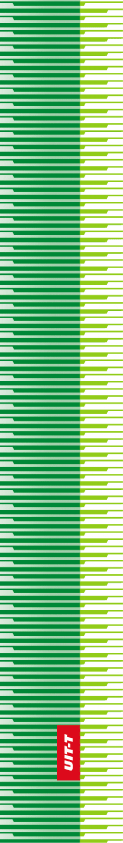 Unión Internacional de TelecomunicacionesUnión Internacional de TelecomunicacionesUnión Internacional de TelecomunicacionesUIT-TSECTOR  DE  NORMALIZACIÓN
DE  LAS  TELECOMUNICACIONES
DE  LA  UITSECTOR  DE  NORMALIZACIÓN
DE  LAS  TELECOMUNICACIONES
DE  LA  UITASAMBLEA MUNDIAL DE NORMALIZACIÓN DE LAS TELECOMUNICACIONESDubai, 20-29 de noviembre de 2012ASAMBLEA MUNDIAL DE NORMALIZACIÓN DE LAS TELECOMUNICACIONESDubai, 20-29 de noviembre de 2012ASAMBLEA MUNDIAL DE NORMALIZACIÓN DE LAS TELECOMUNICACIONESDubai, 20-29 de noviembre de 2012ASAMBLEA MUNDIAL DE NORMALIZACIÓN DE LAS TELECOMUNICACIONESDubai, 20-29 de noviembre de 2012Resolución 75 – Contribución del Sector de Normalización de las Telecomunicaciones de la UIT a la puesta en práctica de los resultados de la Cumbre Mundial sobre la Sociedad de la InformaciónResolución 75 – Contribución del Sector de Normalización de las Telecomunicaciones de la UIT a la puesta en práctica de los resultados de la Cumbre Mundial sobre la Sociedad de la InformaciónResolución 75 – Contribución del Sector de Normalización de las Telecomunicaciones de la UIT a la puesta en práctica de los resultados de la Cumbre Mundial sobre la Sociedad de la InformaciónResolución 75 – Contribución del Sector de Normalización de las Telecomunicaciones de la UIT a la puesta en práctica de los resultados de la Cumbre Mundial sobre la Sociedad de la Información